Фототаблица осмотра конструкций расположенныхпо адресу: ул. Университетская ЖК «Любимый» от 16.01.2023.Съёмка проводилась в 11 часов 30 минут телефоном Xiaomi 11T    Фото 21  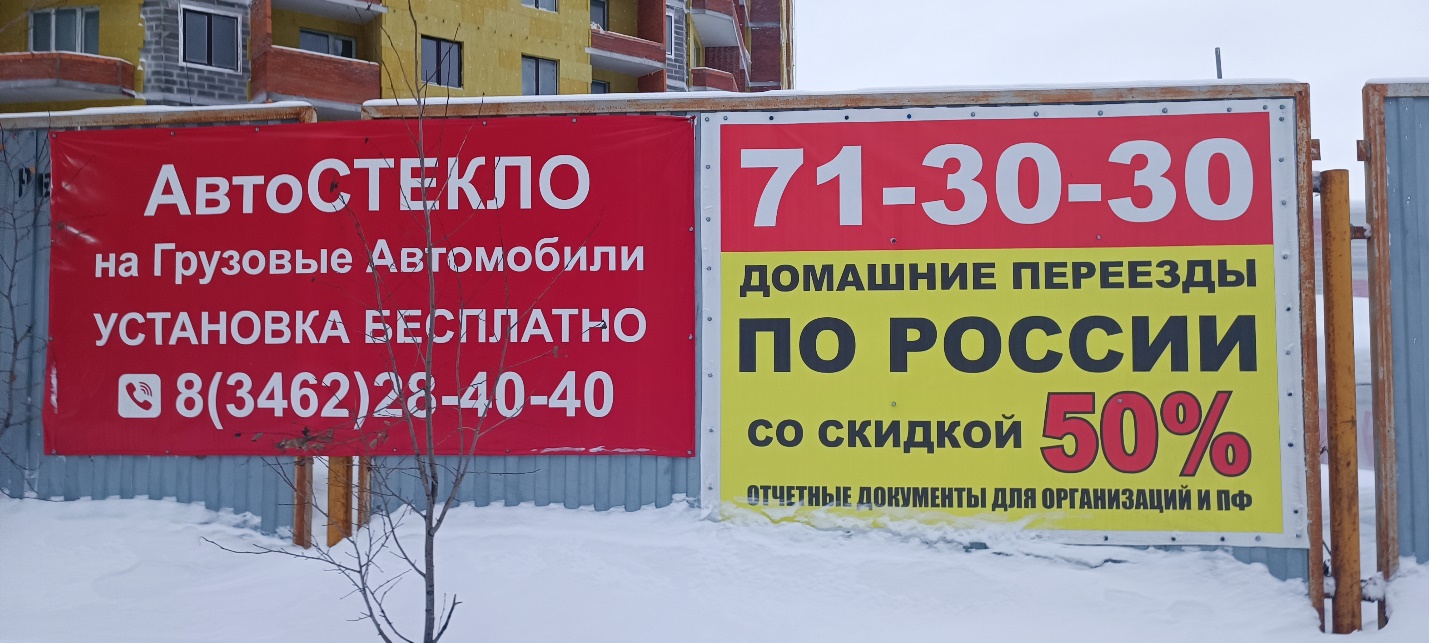 Фото 22  Фото 23  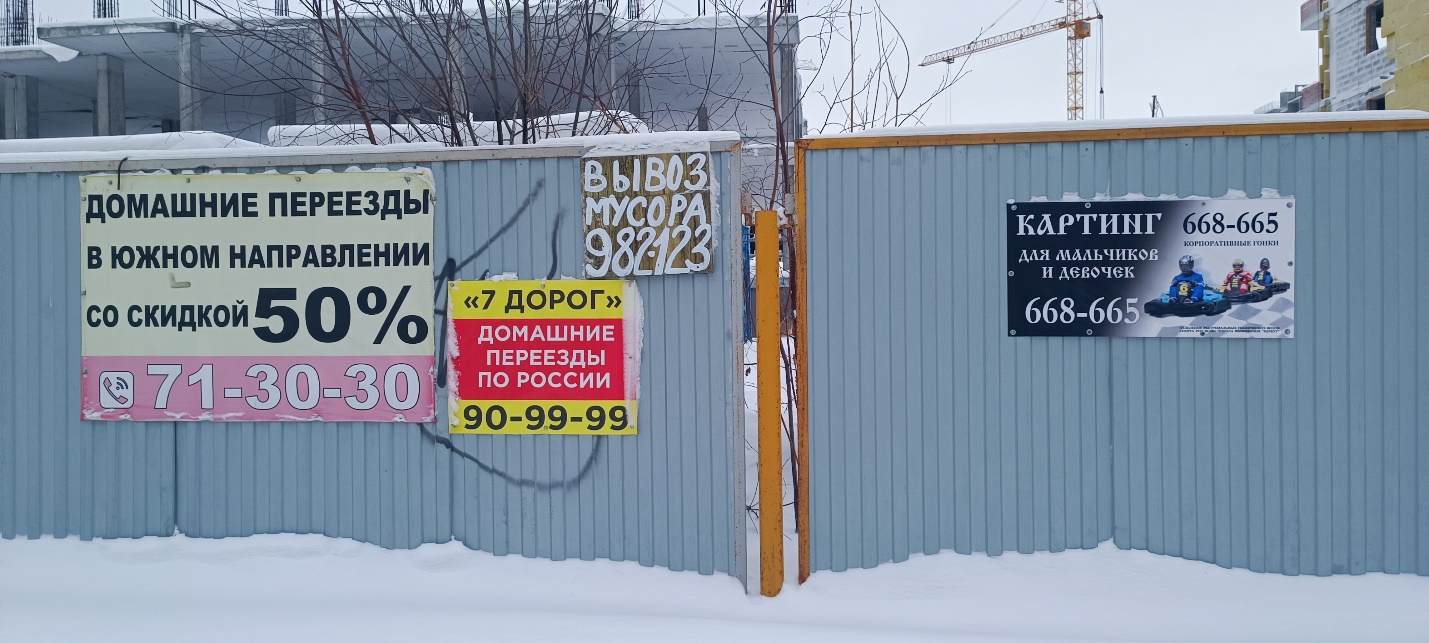 Фото 24  Фото 25  Фото 26  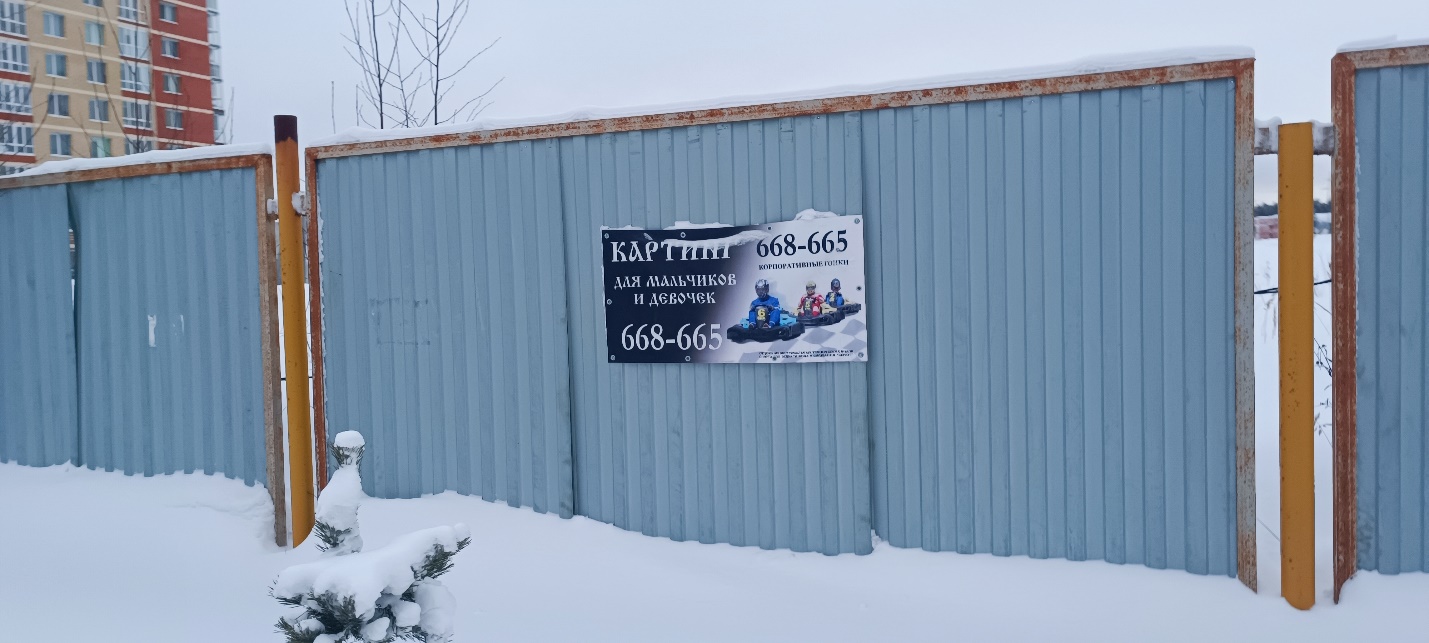 Фото 27  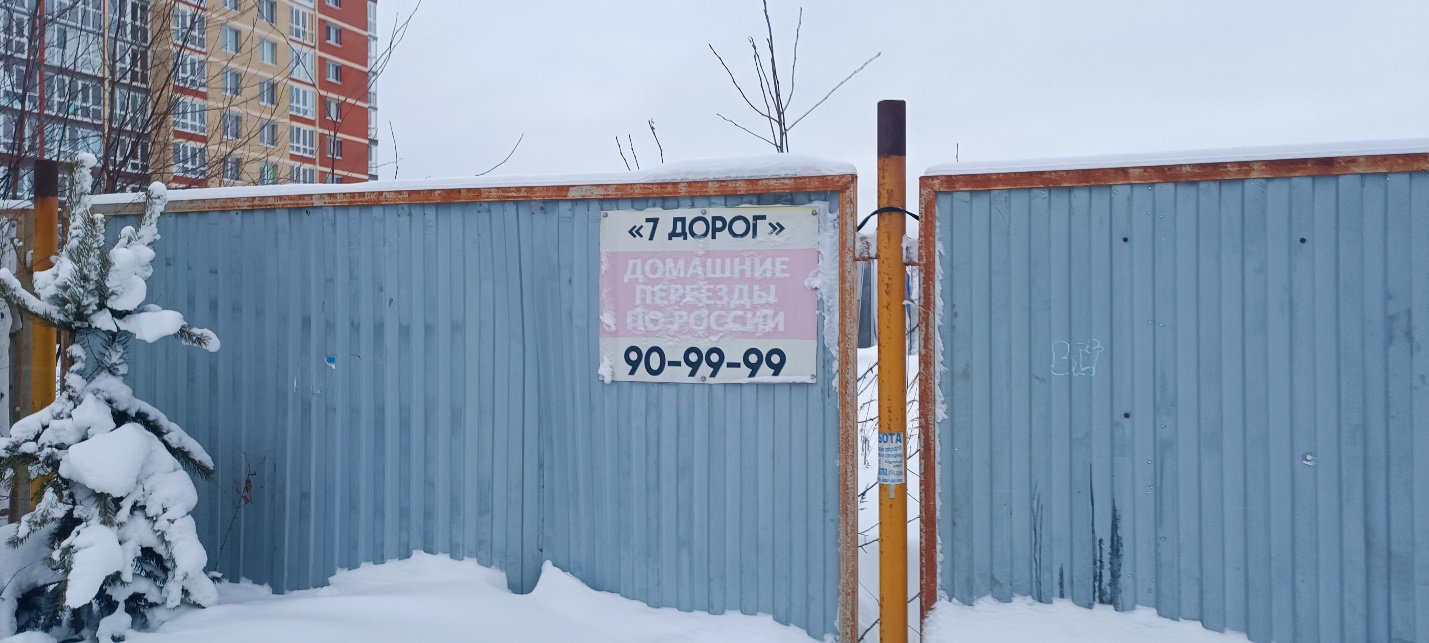 Фото 28  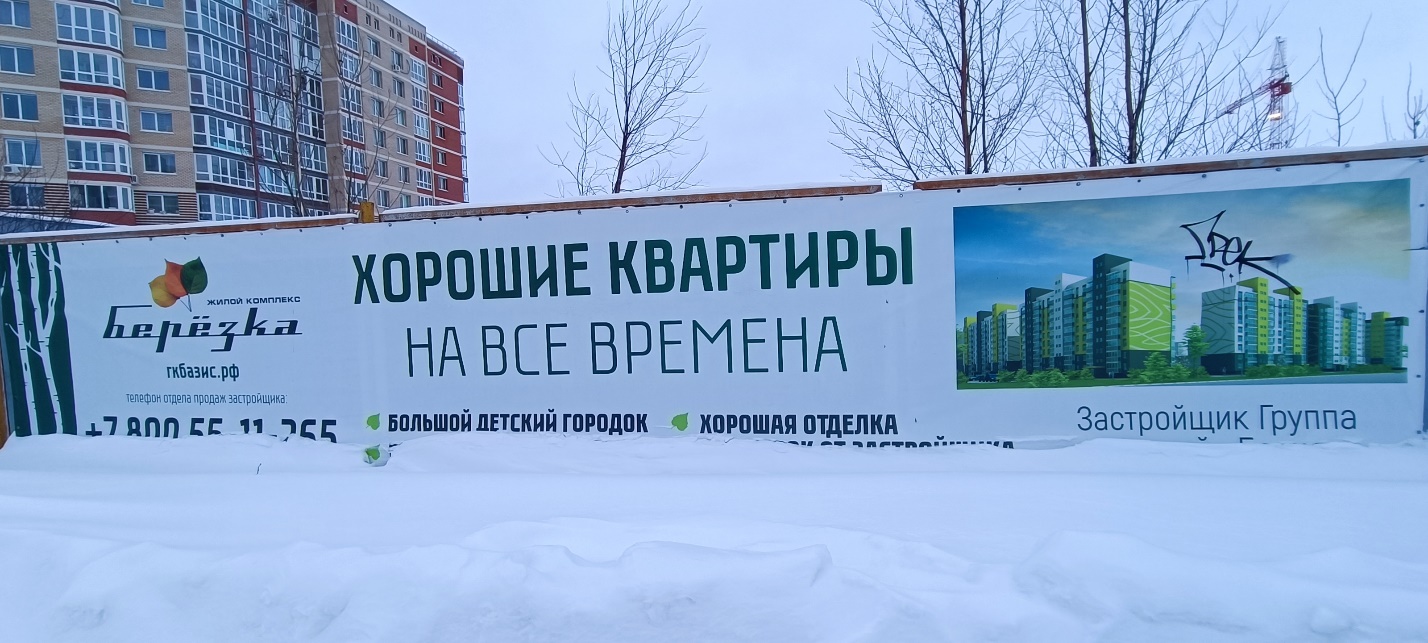 Фото 29  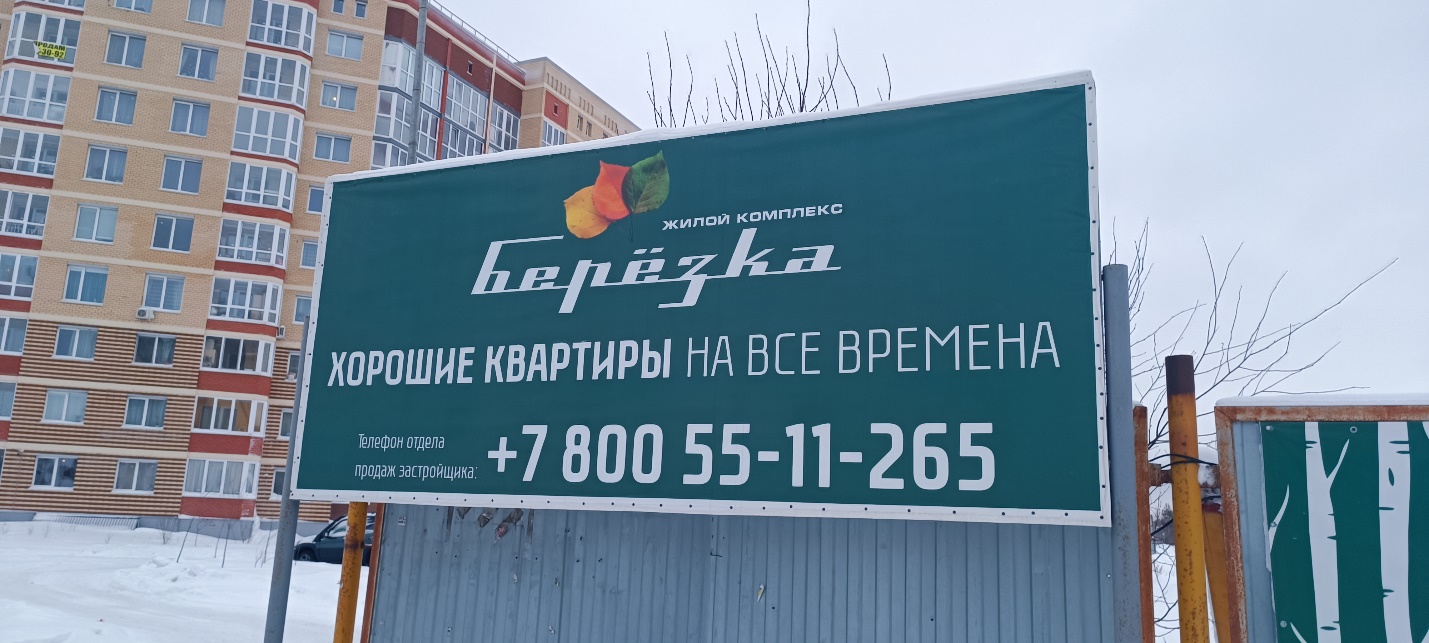 Фото 30  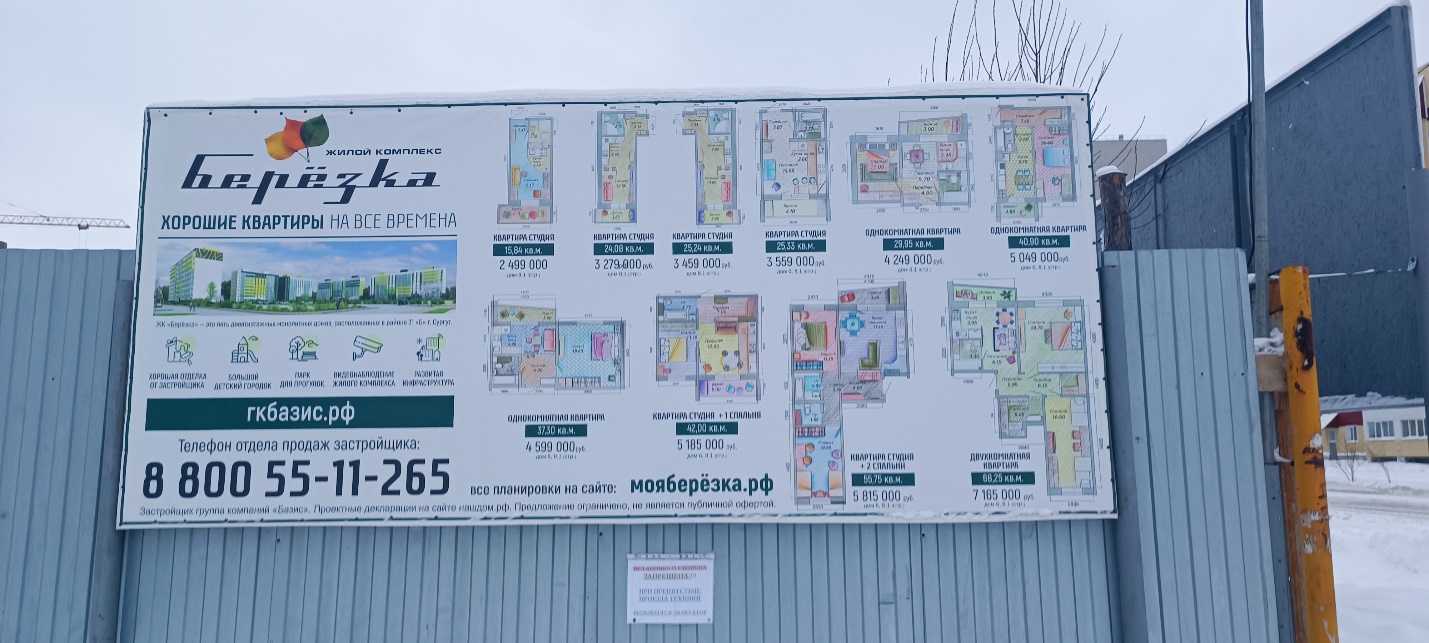 Фото 31  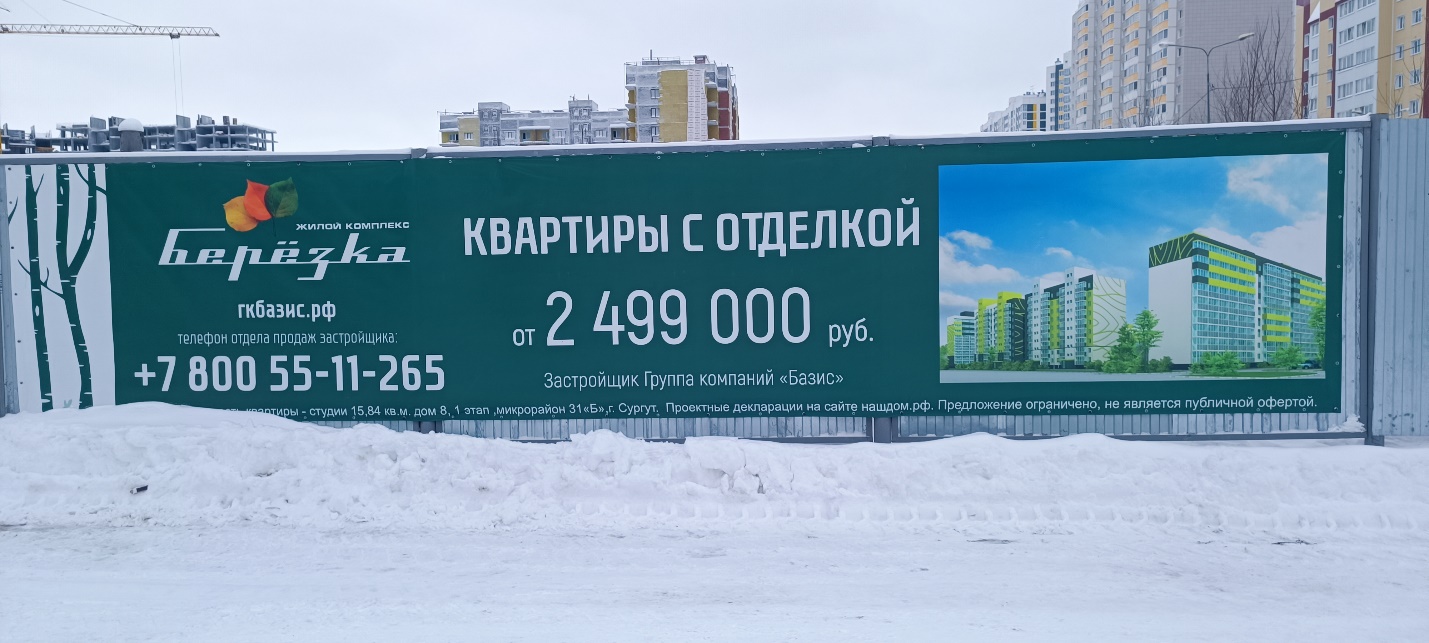 Фото 32  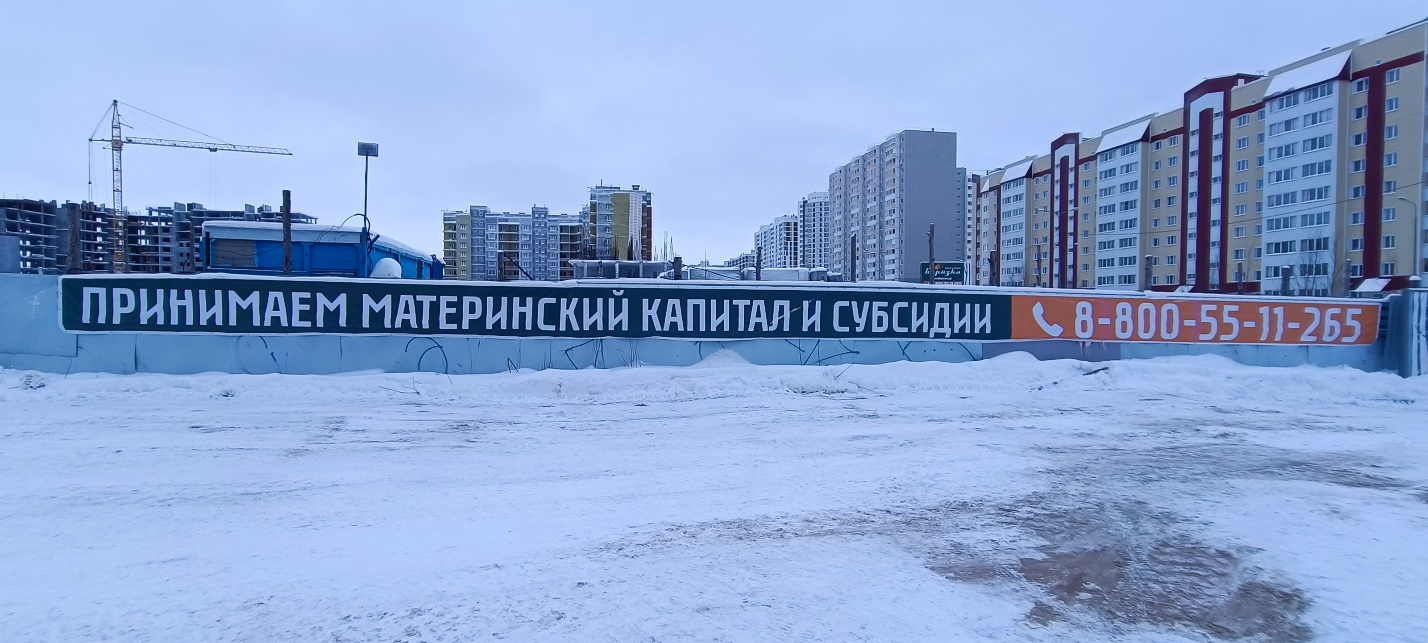 